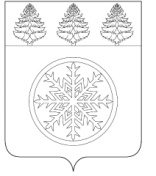 РОССИЙСКАЯ ФЕДЕРАЦИЯИРКУТСКАЯ ОБЛАСТЬАдминистрацияЗиминского городского муниципального образованияП О С Т А Н О В Л Е Н И Еот 28.07.2016             Зима                             № 1090Об утверждении порядка формирования, ведения, опубликования перечня муниципального имущества,свободного от прав третьих лиц (за исключением имущественных прав субъектов малого и среднего предпринимательства), и предоставления данного имущества во владение и (или) в пользование на долгосрочной основеНа основании  Федерального закона от 24.07.2007 № 209-ФЗ «О развитии малого и среднего предпринимательства», Федерального закона от 22.07.2008 N 159-ФЗ "Об особенностях отчуждения недвижимого имущества, находящегося в государственной собственности субъектов Российской Федерации или муниципальной собственности и арендуемого субъектами малого и среднего предпринимательства, и о внесении изменений в отдельные законодательные акты Российской Федерации", Федерального закона от 06.10.2003 № 131-ФЗ «Об общих принципах организации местного самоуправления в Российской Федерации», руководствуясь статьей 28 Устава Зиминского городского муниципального образования,П О С Т А Н О В Л Я Ю:1.Утвердить порядок формирования, ведения, опубликования перечня муниципального имущества, свободного от прав третьих лиц (за исключением имущественных прав субъектов малого и среднего предпринимательства), и предоставления данного имущества во владение и (или) в пользование на долгосрочной основе (в том числе по льготным ставкам арендной платы) субъектам малого и среднего предпринимательства и организациям, образующим инфраструктуру поддержки субъектов малого и среднего предпринимательства (Приложение № 1).2.Утвердить перечень муниципального имущества, свободного от прав третьих лиц (за исключением имущественных прав субъектов малого и среднего предпринимательства) (Приложение № 2).3. Опубликовать настоящее постановление в средствах массовой информации.    4.Контроль исполнения настоящего постановления возложить на председателя комитета по управлению муниципальным имуществом А.С. Древецкую.Мэр Зиминского городского муниципального образования                                                                             А.Н. Коновалов                                                                             Приложение № 1к постановлению администрации Зиминского городского муниципального образованияот «28» июля  2016 № 1090Положение
о порядке формирования, ведения, опубликования перечня муниципального имущества, свободного от прав третьих лиц (за исключением имущественных прав субъектов малого и среднего предпринимательства), и предоставления данного имущества во владение и (или) в пользование на долгосрочной основе (в том числе по льготным ставкам арендной платы) субъектам малого и среднего предпринимательства и организациям, образующим инфраструктуру поддержки субъектов малого и среднего предпринимательства1. Общие положения1.1. Положение о порядке формирования, ведения, опубликования перечня муниципального имущества, свободного от прав третьих лиц (за исключением имущественных прав субъектов малого и среднего предпринимательства), и предоставления данного имущества во владение и (или) в пользование на долгосрочной основе (в том числе по льготным ставкам арендной платы) субъектам малого и среднего предпринимательства и организациям, образующим инфраструктуру поддержки субъектов малого и среднего предпринимательства (далее - Положение) разработано в соответствии с Федеральным законом "Об общих принципах организации местного самоуправления в Российской Федерации", Гражданским кодексом Российской Федерации, Федеральным законом "О развитии малого и среднего предпринимательства в Российской Федерации", Федеральным законом "О защите конкуренции", Уставом Зиминского городского мунииципального образования.Положение определяет порядок формирования, ведения, опубликования перечня муниципального имущества, свободного от прав третьих лиц (за исключением имущественных прав субъектов малого и среднего предпринимательства) (далее - Перечень), а также порядок и условия предоставления данного имущества во владение и (или) пользование на долгосрочной основе (в том числе по льготным ставкам арендной платы) субъектам малого и среднего предпринимательства и организациям, образующим инфраструктуру поддержки субъектов малого и среднего предпринимательства.1.2. Муниципальное имущество, включенное в Перечень, сформированный и опубликованный в соответствии с настоящим Положением, служит для оказания имущественной поддержки субъектов малого и среднего предпринимательства. Указанное имущество используется по целевому назначению.2. Формирование перечня2.1.Перечень формируется администрацией Зиминского городского муниципального образования, в лице комитета по управлению муниципальным имуществом. 2.2.В Перечень включаются объекты:- свободные от прав третьих лиц (за исключением имущественных прав субъектов малого и среднего предпринимательства);- находящиеся в удовлетворительном состоянии.2.3.Имущество, включенное в Перечень, может быть использовано в целях предоставления его во владение и (или) в пользование на долгосрочной основе субъектам малого и среднего предпринимательства и организациям, образующим инфраструктуру поддержки субъектов малого и среднего предпринимательства.2.4.В перечень могут быть внесены изменения путем включения муниципального имущества в Перечень (исключения муниципального имущества из Перечня), внесения изменений в сведения о муниципальном имуществе, содержащиеся в Перечне.2.5.Основания для исключения муниципального имущества из Перечня:- возникновение у Зиминского городского муниципального образования потребности в муниципальном имуществе для осуществления своих полномочий по решению вопросов местного значения и (или) осуществления отдельных государственных полномочий, переданных органам местного самоуправления Зиминского городского муниципального образования в соответствии с законодательством Российской Федерации (для муниципального имущества, свободного от прав третьих лиц);-невозможность дальнейшего использования муниципального имущества ввиду его неудовлетворительного санитарно-технического состояния.2.6.Имущество, включенное в Перечень, может быть отчуждено на возмездной основе в собственность субъектов малого и среднего предпринимательства в порядке, установленном частью 2.1 статьи 9 Федерального закона от 22.07.2008 г. N 159-ФЗ "Об особенностях отчуждения недвижимого имущества, находящегося в государственной собственности субъектов Российской Федерации или в муниципальной собственности и арендуемого субъектами малого и среднего предпринимательства, и о внесении изменений в отдельные законодательные акты Российской Федерации».2.7.Представление информации об объектах, включенных в Перечень, осуществляется администрацией  Зиминского городского муниципального образования в лице комитета по управлению муниципальным имуществом в акционерное общество «Федеральная корпорация развития малого и среднего предпринимательства».3. Ведение перечня3.1.Ведение Перечня возлагается на комитет по управлению муниципальным имуществом.3.2.Ведение Перечня означает выполнение следующих процедур: формирование предложений о включении объекта в Перечень, о внесении изменений в Перечень, об исключении объекта из Перечня.3.3.Включение объекта в Перечень означает первичное внесение в Перечень сведений, предусмотренных настоящим Положением.3.4.Внесение изменений в Перечень означает внесение изменившихся сведений об объекте учета, предусмотренных настоящим Положением.3.5.Перечень оформляется по установленной форме (приложение к настоящему Положению).4. Публикация перечня4.1. Перечень, изменения и дополнения в Перечень подлежат обязательному опубликованию и размещению на официальном сайте Зиминского городского муниципального образования.5. Предоставление муниципального имущества, свободного от прав третьих лиц
(за исключением имущественных прав субъектов малого и среднего предпринимательства), во владение и (или) в пользование на долгосрочной основе (в том числе по льготным ставкам арендной платы) субъектам малого и среднего предпринимательства и организациям, образующим инфраструктуру поддержки субъектов малого и среднего предпринимательства5.1.Договоры аренды, договоры безвозмездного пользования, иные договоры, предусматривающие переход прав владения и (или) пользования в отношении муниципального имущества, включенного в Перечень, заключаются по результатам аукциона, конкурса.5.2.Проведение аукционов, конкурсов на право заключения вышеуказанных договоров осуществляется в соответствии с Правилами проведения конкурсов или аукционов на право заключения договоров аренды, договоров безвозмездного пользования, договоров доверительного управления имуществом, иных договоров, предусматривающих переход прав в отношении государственного или муниципального имущества, утвержденными приказом Федеральной антимонопольной службы Российской Федерации от 10.02.2010 г. № 67 (далее - Приказ № 67).5.3.Аукционы, конкурсы на право заключения договоров аренды безвозмездного пользования, иных договоров, предусматривающих переход права владения и (или) пользования в отношении муниципального имущества, проводятся комитетом по управлению муниципальным имуществом на основании постановления администрации Зиминского городского муниципального образования, в котором:- устанавливаются сроки и условия проведения конкурса;- утверждается конкурсная документация;- создается конкурсная комиссия.5.4.Одним из основных условий конкурса является: осуществление субъектами малого и среднего предпринимательства и организациями, образующими инфраструктуру поддержки субъектов малого и среднего предпринимательства, приоритетных видов деятельности и (или) реализация проектов, имеющих важное социально-экономическое значение для города Зимы.5.5.В договорах аренды, договорах безвозмездного пользования и иных договорах в соответствии с аукционной (конкурсной) документацией устанавливается ответственность, а также возможность расторжения договоров в случае невыполнения или ненадлежащего выполнения условий договоров в части реализации проектов, имеющих важное социально-экономическое значение для города Зимы, осуществления приоритетных видов деятельности, уплаты арендной платы и иных условий по договору.5.6.Срок договоров аренды, договоров безвозмездного пользования и иных договоров, предусматривающих переход прав владения и (или) пользования в отношении муниципального имущества, предоставляемого в целях осуществления приоритетных видов деятельности, не может быть менее пяти лет.Срок договоров аренды, договоров безвозмездного пользования и иных договоров, предусматривающих переход прав владения и (или) пользования в отношении муниципального имущества, предоставляемого для осуществления проектов, имеющих важное социально-экономическое значение для города Зимы, не может быть менее срока реализации проекта.5.7. Сообщение о проведении конкурса на право заключения договора аренды, безвозмездного пользования, и иных договоров, предусматривающих переход прав владения и (или) пользования в отношении муниципального имущества, а также аукционная (конкурсная) документация, публикуются и размещаются на официальном сайте торгов в соответствии с Приказом № 67, официальном сайте Зиминского городского муниципального образования.Приложение № 2к постановлению администрации Зиминского городского муниципального образованияот «28» июля  2016 № 1090	Перечень муниципального имущества, свободного от прав третьих лиц (за исключением имущественных прав субъектов малого и среднего предпринимательства)NппНаименование имуществаМестоположение имуществаПлощадь, подлежащая передаче в аренду кв.м1.Помещениег. Зима, мкр. Ангарский, 18, площадью 584,5 кв.м, второй этаж584,52Нежилое помещение бывшего бетонно-растворного узла, двухэтажноег. Зима, ул. Лазо, 25124,13Первый этаж двухэтажного бревенчатого здания пожарного депог. Зима, ул. Лазо, 6,399